В соответствии с Федеральным законом от 06.10.2003 № 131-ФЗ                  «Об общих принципах организации местного самоуправления в Российской Федерации», с Федеральным Законом от 30.12.2020 №518-ФЗ «О внесении изменений в отдельные законодательные акты Российской Федерации», со статьёй 69.1 Федерального Закона от 13.07.2015 года №218-ФЗ «О государственной регистрации недвижимости», руководствуясь Уставом муниципального района Сергиевский, на основании акта осмотра объекта недвижимого имущества  № 72 от 01.08.2023г. 09 ч.15 минут, Администрация муниципального района СергиевскийП О С Т А Н О В Л Я ЕТ:В отношении ранее учтенного объекта недвижимости с кадастровым  номером 63:31:1802008:102, по адресу: Самарская область, р-н. Сергиевский, с. Захаркино, ул. Сальникова, д. 55 выявлен правообладатель: гр. РФ Варламов Иван Иванович, 23.10.1955 г.р.; место рождения с. Захаркино, Сергиевского района, Куйбышевской области. Паспорт гр. РФ серия 36 02 № 803615 выдан Сергиевским РОВД  Самарской области 25.12.2002 г., код подразделения 632-042. СНИЛС: 013-712-517 07. Адрес регистрации: Самарская область, Сергиевский район, с. Захаркино, ул. Сальникова, д. 55.2. Право собственности подтверждается договором купли-продажи от 15.04.1985 г., удостоверенный Кузнецовой Л.М. , секретарем Кармало-Аделяковского с/Совета Сергиевского района Куйбышевской области, зарегистрировано в реестре под № 33.3. Направить данное постановление в Управление Федеральной службы государственной регистрации, кадастра и картографии по Самарской области.4. Контроль за выполнением настоящего постановления оставляю за собой.Глава муниципального районаСергиевский                                                                             А.И. ЕкамасовПроект решения  получил: ________________________________       Варламов И.И.                                    (Подпись/Дата)                                                                             (Ф.И.О.)Примечание: в течение тридцати дней со дня получения проекта решения выявленный правообладатель вправе направить возражения относительно сведений о правообладателе по адресу:  446557, Россия, Самарская область, Сергиевский район, с. Захаркино, ул. Пролетарская, д. 1  телефон 8(84655)57129  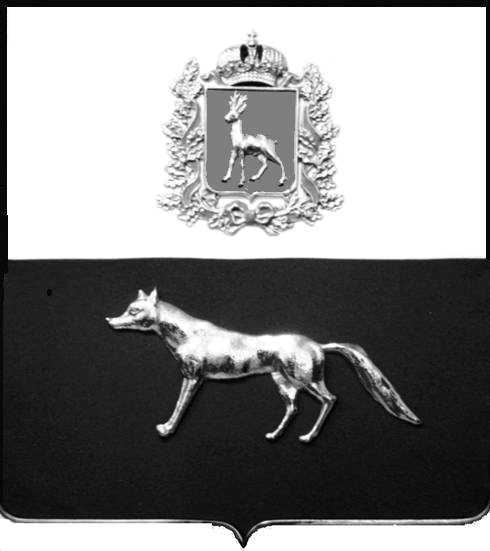 Администрациямуниципального районаСергиевскийСамарской областиПОСТАНОВЛЕНИЕ«       »  _____________ 2023г.	№__________.                               ПРОЕКТО выявлении правообладателя ранее учтенного объекта недвижимости, жилого дома с кадастровым номером 63:31:1802008:102, по адресу: Самарская область, р-н. Сергиевский, с. Захаркино, ул. Сальникова, д. 55.